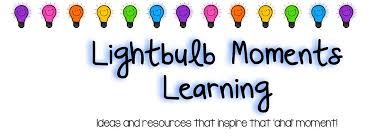 Manchester Bridge Club’s next Seminar Workshop is onSUNDAY 19th JANUARY2.30pm to 5pmThe topic for this session is“PLACING THE CARDS”…Bridge would be much easier if we knew where the unseen cards were! A lot can be worked out about this as the play progresses and there are sometimes steps a player can take to discover the things they want to know”.Tutor Nick GreerThe seminar starts with a comprehensive topic discussion followed by specific practice hands demonstrating the correct bidding, lead and play.The cost is £10.00 for members, £12 for visitors & £5 for students.  This includes light refreshments during the brief break.Everyone is very welcome to attend – with or without a partner.“Have you had your lightbulb moment yet?!”Manchester Bridge Club 81 Wellington Road, Fallowfield, Manchester M14 6BN